         SİTELER ORTAOKULU OKUL KURALLARI        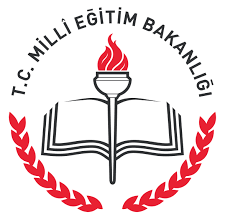 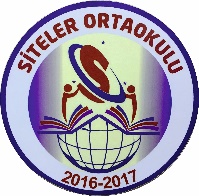 A. Sınıf İçinde (Ders Esnasında):Öğrenci zili çaldığında bütün öğrenciler, öğretmenlerini beklemek üzere sınıflarında hazır bulunacaklardır. Bu esnada sınıf başkanının ikazına dahi gerek duyulmaksızın sessizce beklenecek ve ders araç-gereçleri hazır hale getirilecektir. Hiçbir şekilde kapı önünde beklenilmeyecek ve sınıf içinde dolaşılmayacaktır.Öğretmen sınıfa geldiğinde ayağa kalkılacak, gerekli selamlaşmalardan sonra öğretmenin izni dahilinde oturulacaktır.Gerek öğretmenin gerekse söz almış olan öğrencilerin konuşmaları saygı ile dinlenecek, izin alınmadan konuşulmayacaktır.Öğrenciler, sıralarında yüzleri öğretmene dönük ve saygılı bir şekilde oturacaktır.Sınıf içerisinde okul kıyafeti dışında bir kıyafetle bulunulmayacak, beden eğitimi dersi giysileri sadece bu ders için kullanılacaktır.Ders bitiminde öğretmen sınıftan çıkmadan öğrenci yerinden kalkmayacak ve sınıftan çıkmayacaktır.Sınıf içinde kuruyemiş gibi yiyecekler yenilmeyecektir. Boş dersler için sınıf başkanı veya başkan yardımcısı, nöbetçi müdür yardımcısına haber verecek. Sınıfın yoklaması yapıldıktan sonra verilecek talimata göre hareket edilecektir.Okul içinde okul idaresinden izin almadan resim, film çekmek kesinlikle yasaktır.B. Sınıf İçinde ve Koridorlarda (Teneffüs Esnasında):Sınıfta ve koridorlarda koşulmayacaktır.Bağırarak konuşmak, arkadaşlarına çirkin, seviyesiz espri ve şakalar yapmak, argo ve küfürlü sözler sarf etmek öğrencilere yakışmayan hallerdir ve yasaktır.Okulun neresinde olursa olsun sakız çiğnemek, sınıflarda top oynamak, ayaküstü yemek ve içmek kesinlikle yasaktır.Sınıf nöbetçileri, teneffüslerde sınıfı havalandıracak ve sınıf tahtası temizlenmek suretiyle bir sonraki derse hazır hale getirilecektir.Temizlik kurallarına mutlaka uyulmalı, yiyecek artıkları, şişeler ve diğer çöp çeşitleri mutlaka çöp kutularına atılmalı.Gereksiz yere tebeşirler kullanılmayacak, yerlere atılmayacak, sınıf tahtası karalanmayacaktır.Sıralar, duvarlar ve okulun diğer araç-gereçleri üzerine yazı yazılmayacak, bu kurala uymayanlar okul idaresine bildirilecektir. Okul araç-gereçlerinin tahrip edilmesinin büyük bir suç olduğu unutulmamalı ve kazara meydana gelebilecek olaylar okul idaresine bildirilecektir.Öğretmen kürsüsüne oturulmayacak, buraya lüzumsuz şeyler bırakılmayacak, temizliği ve düzeni korunacaktır. Kalorifer üzerine herhangi bir şey konulmayacaktır.Koridorlarda veya okulun diğer birimlerinde öğretmenle karşılaşıldığında gerekli saygı gösterilecek, laubalilikten kaçınılacaktır.Merdivenlerden iniş-çıkışlarda sağ taraf kullanılmalı ve öğretmenlere yol verilmelidir.Öğrenci zili çaldığında koridor (öğrenci giriş zili ile öğretmen derse giriş zili arası 3 dakikadır) veya diğer alanlarda kalınmayacak, derhal sınıfa girilecek, kapılar öğretmen gelene kadar kapalı olacaktır(havalandırma için öğretmen derse girdikten sonra kapıyı aralayabilir). Kantinin ve tuvaletlerin kullanılması öğrenci zilinden önce olmalıdır.Teneffüslerde koridor veya öğretmenler odasına gidilerek öğretmenler gereksiz yere meşgul edilmeyecek, bu yöndeki mazeretlerle derslere geç kalmalar okul idaresi tarafından kesinlikle kabul edilmeyecek, ara derslere geç kalan öğrenci yok yazılacaktır.Okul idaresinin izni olmadan sınıflarda misafir kesinlikle kabul edilmeyecektir.Kullanılmayan artık kâğıtlar, kâğıt toplama kampanyası kapsamında değerlendirilmek üzere koridorlara konan kutulara atılacak.C. Bahçede:Pazartesi günü İstiklal Marşı töreni yapıldığından dolayı en geç 08.20’de bahçede hazır olunacaktır.Bahçede her ne sebeple olursa olsun argo ve küfürlü sözler kullanılmayacak, bu gibi hareketlerde bulunanlar derhal okul idaresine bildirilecektir. Bahçeden faydalanma kapsamında büyük veya küçük sınıf ayrımını oluşturacak tüm hareketlerden kaçınılacaktır.Okulun bahçesi temiz tutulacak, her türlü çöp niteliğindeki artıklar çöp kutularına atılacaktır.Okul idaresinin bilgisi ve izni dışında kesinlikle bahçeden dışarıya çıkılmayacaktır.D. İdare Odalarında:Çok önemli bir işi olmadıkça öğrenciler idare odalarına gelmeyeceklerdir. Sınıf ile ilgili sorunlar başkan tarafından veya başkanın belirleyeceği kişi tarafından idarecilerle sonuca bağlanacak, öğrenciler tek tek idareyi meşgul etmeyeceklerdir.Öğrenciler idarî odalara geldiklerinde, izin alarak içeri girmeleri ve gerekli saygı çerçevesinde davranmalıdırlar.Okula gelen öğretmen ve öğrenci ziyaretçileri, sınıflara ve öğrenci koridorlarına çıkarılmayacak, görüşmeler nöbetçi öğrencilerin yardımı ile idare koridorlarında sağlanacaktır.E. Öğretmen Odalarında:Çok önemli bir durum olmadıkça öğrenciler, öğretmenler odasına girmeyeceklerdir. Öğretmenler odasının önünde beklenilmeyecektir.Gerekli durumlarda öğretmenler odasına saygı kuralları içerisinde girilmeli ve fazla kalınmadan çıkılmalıdır.F. Kantinde:Kantinde oluşturulan sıra kesinlikle ihlal edilmeyecektir.Alınan yiyecek ve içecekler ayakta tüketilmeyecektir.Kantindeki masalar üzerinde kesinlikle çöp bırakılmayacak ve yemek masaları başka bir amaç için kullanılmayacaktır.Okula gelen para veya değerli eşyalar emniyetli bir şekilde korunacak; sınıfta, çantada ve askılıktaki giysiler üzerinde bırakılmayacaktır.G. Tuvaletlerde:Tuvaletler temiz kullanılacak; kesinlikle yazı ve benzeri şeyler yazılmayacaktır.Sabunluktaki sabunlar ve kağıt havlular dikkatli kullanılacaktır. (unutulmamalıdır ki, parası velilerinizden alınmaktadır)Öğretmen giriş zilinden sonra kesinlikle tuvaletlerde bulunulmayacaktır.H. Okul Servislerinde:Servislerde yüksek sesle konuşulmayacak, argo ve küfürlü sözler kesinlikle kullanılmayacak, gürültü yapılmayacak ve uygun olmayan müzikler dinlenilmeyecektir.Servis araçlarında temizliğe dikkat edilecek, camlardan dışarıya sarkılmayacaktır.Servislerde ayakta durmak, kaba ve saygısızca davranışlarda bulunmak, servis görevlileriyle tartışmak yasaktır. Bu tür yerler insanın almış olduğu eğitimin sonucunu gösterdiği düşünüldüğünden Siteler Ortaokul öğrencisine yakışır davranışlar değildir.Servis araçlarına binildiğinde içerideki kişiler selamlanacak ve yolculuk süresince saygıda kusur edilmeyecektir.Servis kullanan öğrenciler geliş ve gidişlerinde okul ve ev harici bir alanda indirilmeyecektir.I. Kılık-Kıyafet Düzeni:Okulun belirlediği kıyafetin dışına kesinlikle çıkılmayacaktır.  Okul içerisinde kolye, bilezik gibi takılar bulundurulmayacaktır. Okul kıyafetleri her zaman temiz, ütülü, düğmeleri tam, yırtığı-söküğü olmadan kullanılacak, aksi durumlara izin verilmeyecektir.Öğrencilerin el-yüz temizliği, tırnaklarının kesik ve temiz olması, banyo alışkanlığı, ter ve çeşitli kokulardan, kirlerden arınmış olması, dişlerinin temizliği, saçlarının düzgün olması hem öğrencinin kendisine olan güveni artırması hem de çevresinden saygı görmesi bakımından önemlidir. Bu konular özellikle sınıf öğretmenleri ve diğer ders öğretmenleri tarafından titizlikle takip edilecektir.Kız öğrenciler makyaj yapmayacak, tırnakları uzatılmayacak, boyasız ve cilasız olacaktır. Saçlar doğal renklerinde olacaktır.